MODULO DI ORDINAZIONE: MANIFESTI CORONAVIRUS (F4) «COSÌ CI PROTEGGIAMO» 
PER IL VOSTRO COMUNE/LA VOSTRA CITTÀManifesti F4 (89,5 x 128,0 cm), formato verticale, 4 colori, gratuitiManifesto F4, tedesco		______ pz.Manifesto F4, francese		______ pz.Manifesto F4, italiano		______ pz.Manifesto F4, romancio		______ pz.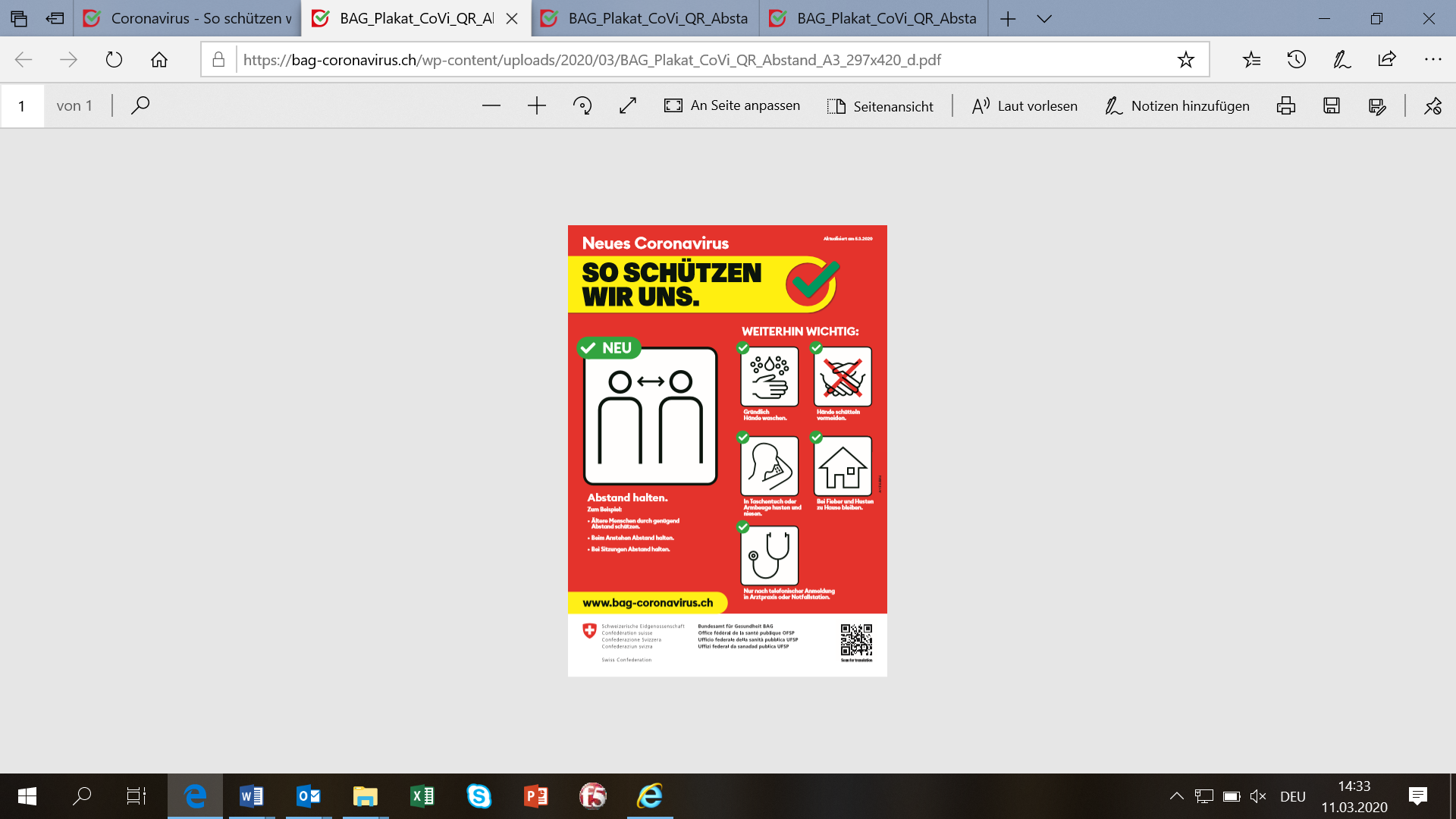 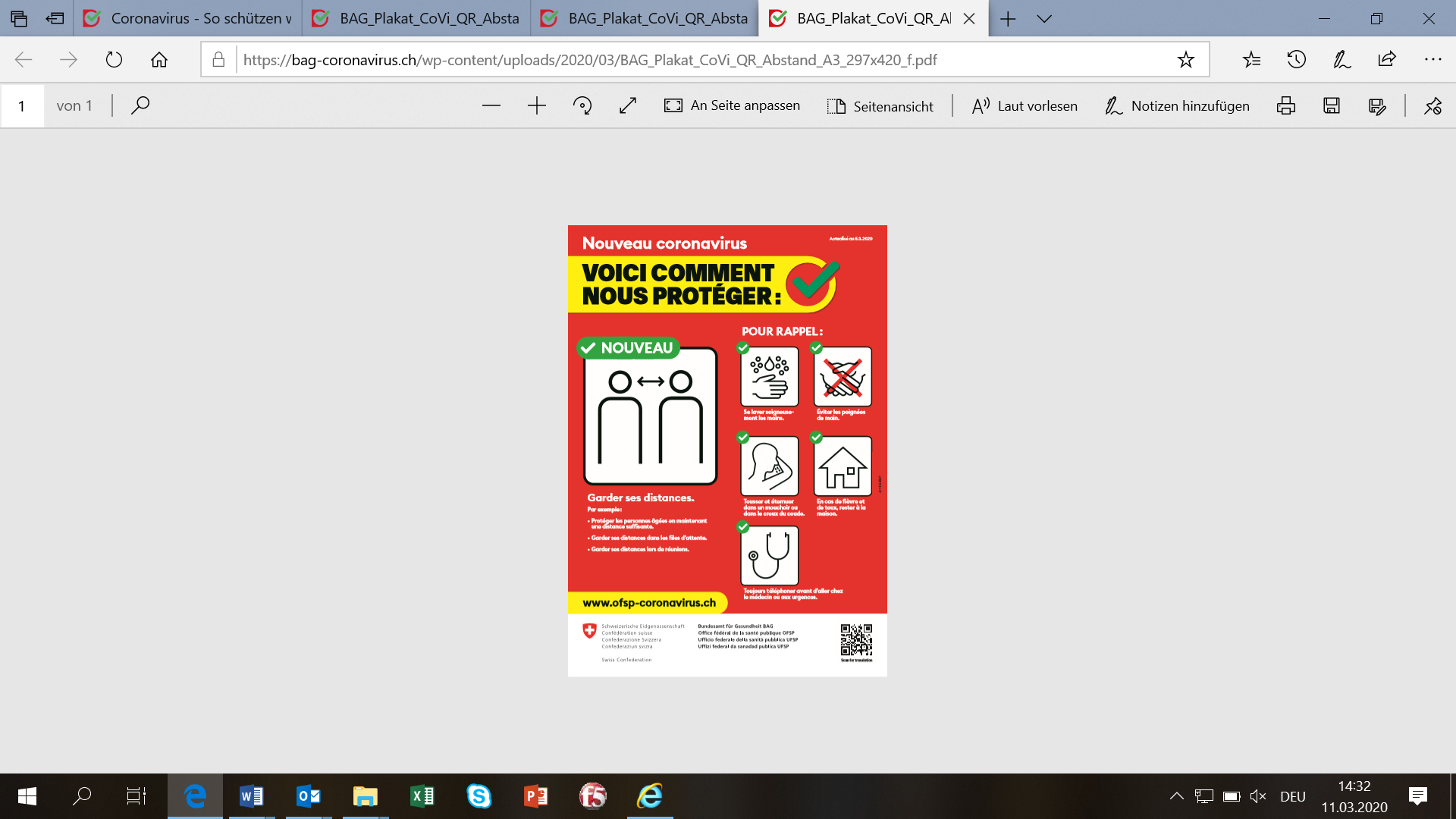 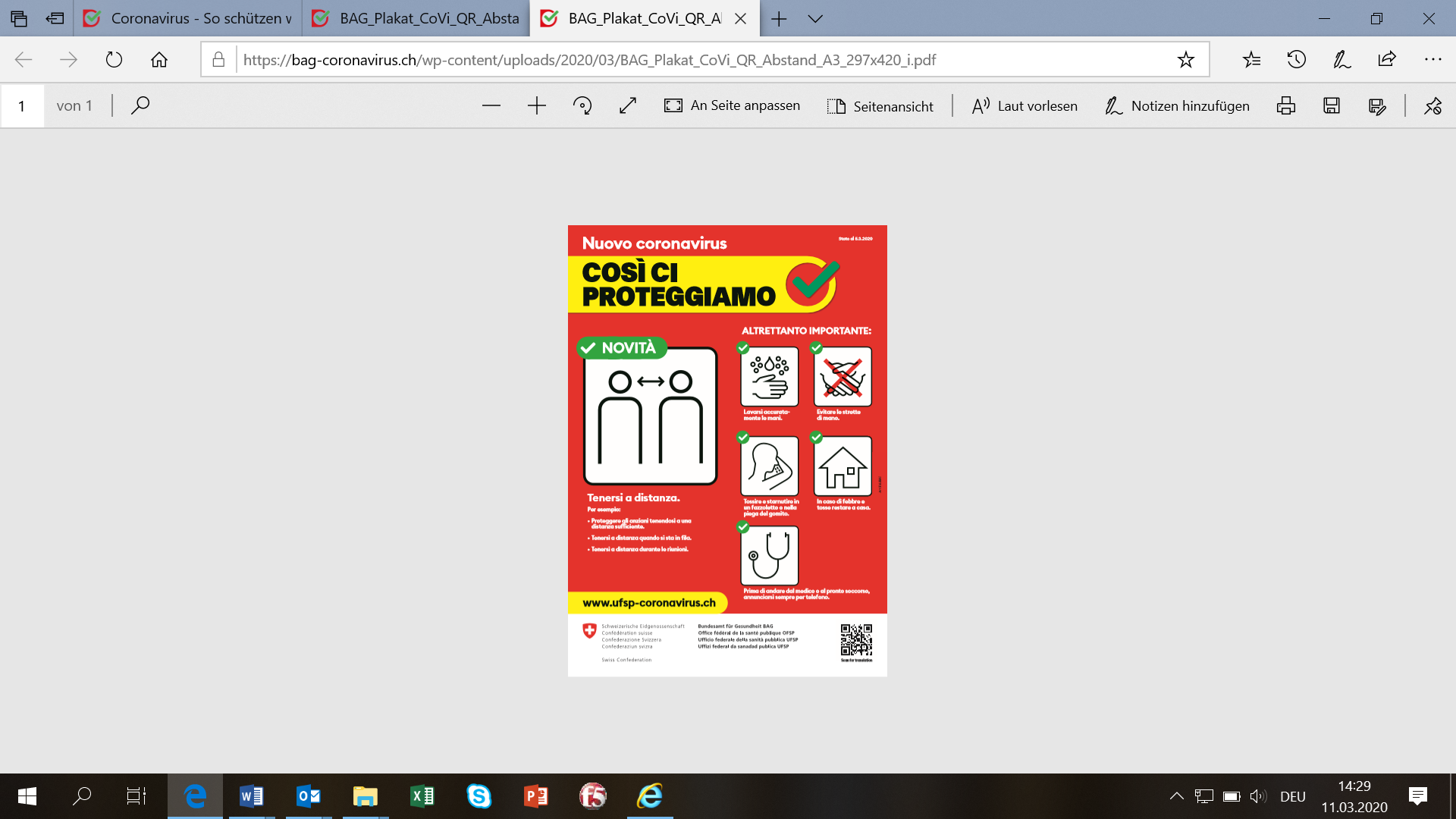 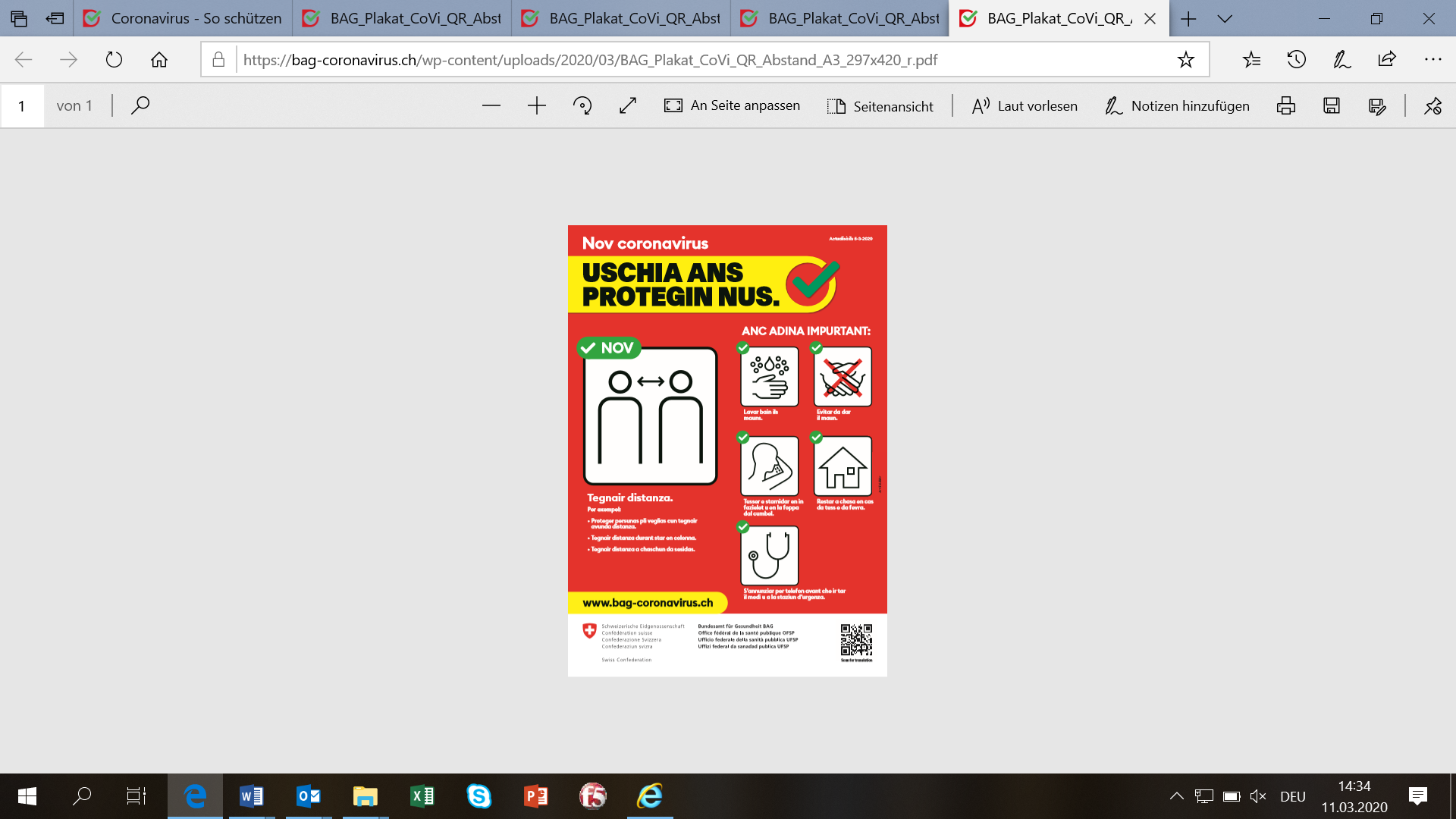 Indirizzo di consegna (i manifesti saranno consegnati immediatamente con Posta A dal momento del ricevimento dell’ordinazione). Comune/città		_____________________________________Via/n.			_____________________________________Casella postale		_____________________________________NPA/luogo		_____________________________________Nome/c	ognome	_____________________________________Telefono 		_____________________________________E-mail			_____________________________________Osservazioni		______________________________________In caso di domande scrivere all’e-mail kampagnen@bag.admin.ch o telefonare al numero 058 463 87 79. Effettuare le ordinazioni possibilmente entro il 23 marzo 2020 mediante l’apposito modulo inviando un’e-mail a: Ufficio federale della sanità pubblica, sezione Informazione sanitaria e campagne, kampagnen@bag.admin.ch. Berna, 18 marzo 2020